BARANYA MEGYEI DIÁKSPORT TANÁCS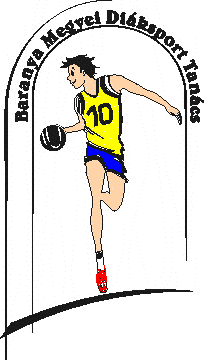 7623 Pécs, Koller u. 7. II/23.Telefon:70/3110736; E-mail: ngtp1954@gmail.com; Web: www.bmdiaksport.hu _____________________________________________________________________________RÖPLABDA „B” KATEGÓRIA DIÁKOLIMPIA megyei döntőV-VI. korcsoport fiú1.  A verseny célja: versenylehetőség biztosítása az V-VI. korcsoportos tanulók számára. Adott korcsoport csapatbajnoki címének eldöntése.2.  A verseny rendezője: a Baranya Megyei Diáksport Tanács Versenybíróság: 		Elnök:	Nagy Gábor			Titkár: 	Nagy Tamás3.  A verseny időpontja, helyszínei:   VI. korcsoport fiúk: 		2018. december 03. (hétfő) 8,30 órától 		PTE Babits Gimnáziuma (Pécs, Veress J, u.15.4.  A verseny résztvevői:Az MDSZ 2018/2019. tanévi Versenykiírások és Programok „Általános szabályok” szerint; az előnevezett csapatokok. Fiúk: PTE Deák F. Gimnázium Pécs, PSzC. Komlói Szakgimnáziuma, PSzC Simonyi Szakgimnáziuma Pécs, Leőwey Klára Gimnázium Pécs, PTE Babits M. Gimnázium Pécs (5 csapat)Korlátozás: A versenyen azok az V-VI. korcsoportba tartozó diákok vehetnek részt, akik röplabda és strandröplabda sportágban 2016. szept. 01. és 2018. nov. 01. között MRSZ által kiadott versenyzési engedéllyel nem rendelkeznek.5.  Csapatlétszám: 12 fő játékos és 2 fő felnőtt kísérő (tanár, edző).6.  Nevezés: az MDSZ 2018/2019. tanévi Versenykiírások és Programok „Általános szabályok” szerint. Nevezési határidő: december 03.7.  Igazolás:Az iskolaigazgató által aláírt, lepecsételt, internetes csapatnevezési lapot a verseny helyszínén kérjük leadni (+ diákigazolványok). Ezen igazolások hiányában a játékos, illetve a csapat a versenyen nem vehet részt.8.  Játék- és lebonyolítási rend: A mérkőzések a MDSZ és MRSZ szabályai szerint kerülnek megrendezésre.  Fiú döntő:2018. december 03. (hétfő) 8,30 órától PTE Babits Gimnáziuma (Pécs, Veress J, u.15.)	8,30	PTE Deák	-	PTE Babits	9,15	Simonyi Pécs	-	Leőwey Pécs	10,00	PTE Babits	-	Komló	10,45	Leőwey Pécs	-	PTE Deák	11,30	Simonyi Pécs	-	Komló	12,15	Leőwey Pécs	-	PTE Babits	13,30	Komló	-	PTE Deák	14,15	PTE Babits	-	Simonyi Pécs	15,00	Komló	-	Leőwey Pécs 	15,45	PTE Deák	-	Simonyi Pécs	16,30	eredményhirdetésA mérkőzés 2 nyert játszmáig tart. A döntő játszma 1:1 után 15 pontig tartA játékosok versenyzési engedélye, illetve mentessége megtalálható a: www.hunvolley.info oldalon, teremröplabda, - játékos menüpontban.Pécs, 2018. november 19.Nagy Gábor